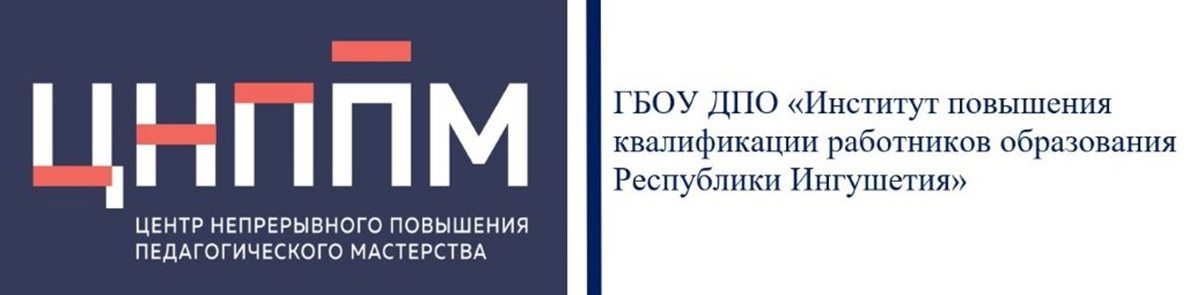 ПЛАН-график мероприятий на март 2023 г.И.о. руководителя ЦНППМ   ________________________  / Гайтукиева А.У.-Г.п/п Мероприятие Место проведенияСрок ОтветственныйВ рамках методической декады ГПН-2023Открытый урок «Способы питания грибов и бактерий»(посещение урока)ГБОУ «Гимназия Назрановского района»6.03.2023 г.Методист ЦНППМ Яндиева З.А.,учитель биологии Таркоева Анжела Магомедовна (наставник)Meet-up «Современные образовательные арт-технологии на уроках английского языка»ЦНППМ6.03.2023 г.Педагог Педагог по повышению профессионального мастерства ЦНППМБатхиева Х.М.В рамках методической декады ГПН-2023Открытый урок «Holidays around the world»ГБОУ «Центр образования г. Магас»10.03.2023 г.Педагог Педагог по повышению профессионального мастерства ЦНППМБатхиева Х.М., учитель английского языкаКодзоева Хава Аслановна(наставляемый)В рамках методической декады ГПН-2023Открытый урок «Нахождение Металлов в природе и общие способы их получения»(посещение урока)ГБОУ «СОШ № 3с.п. Плиево»10.03.2023 г.Методист ЦНППМ Яндиева З.А.,учитель химии БузуртановаРукьет Магомедовна(наставник)Круглый стол «Укрепление психологического здоровья педагогов»ЦНППМ10. 03.2023 г.Педагог по повышению профессионального мастерства ЦНППМГадиева З.И.В рамках методической декады ГПН-2023Открытый урок «Неметаллы»(посещение урока)ГБОУ «СОШ № 1 с.п. Яндаре имени А.Т. Хашагульгова»13.03.2023 г.Методист ЦНППМ Яндиева З.А. (наставник),учитель химии Султыгова Ева Алихановна (наставляемый)В рамках методической декады ГПН-2023Открытый урок «Тип Кишечнополостные»(посещение урока)ГБОУ «СОШ/ДС №1 с.п. Кантышево»13.03.2023 г.Методист ЦНППМ Яндиева З.А., учитель биологии Добриева Залихан Умат-Гиреевна (наставник)Мастер-класс «В рамках методической декады.   Подготовка к ОГЭ по русскому языку» ГБОУ «Лицей №1г. Сунжа»13.03.2023 г.Методист ЦНППМ Евлоева М.Д.,Братко Н.В. (наставник)Семинар-практикум«Актуализация информации о возможностях для повышения квалификации и управленческих кадров на официальных сайтах (страницах, сообществах в социальных сетях)»Стажировочная площадка ГБОУ «СОШ № 12 им. А.М. Котиева с.п. Инарки»14.03.2023 г.Тьютор ЦНППММержуева М.Ю.В рамках методической декады ГПН-2023Открытый урок «Сплавы»(посещение урока)ГБОУ «СОШ № 4с.п. Кантышево15.03.2023 г.Методист ЦНППМ Яндиева З.А., учитель химии Дударова Хава-Магомед- Салиевна (наставляемый)Открытый урок «Значение Петровских преобразований»(посещение урока)ГБОУ «СОШ № 1 г. Сунжа»15.03.2023 г.Методист ЦНППМ  Евлоева М.Д.,Галаева З.С (наставляемый)Мастер-класс «В рамках методической декады. Посещение открытого урока. Подготовка к ЕГЭ»ГБОУ «СОШ № 2г. Сунжа»20.03.2023 г.Методист ЦНППМ  Евлоева М.Д.,Албакова М.С(наставник)В рамках методической декады ГПН-2023Открытый урок «Типы высшей нервной деятельности»(посещение урока)ГБОУ «СОШ № 1с.п. Барсуки21.03.2023 г.Методист ЦНППМ Яндиева З.А.,Учитель биологии Зязикова Марета Магомедовна(наставник)Круглый стол «Обобщение и распространение опыта работы ОО с лучшими практиками наставнической деятельности»ГБОУ «Центр образования г. Магас»22.03.2023 г.Тьютор ЦНППМ (методист ИПК)Мержуева М.Ю.Круглый стол «Обобщение и распространение опыта работы ОО с лучшими практиками наставнической деятельности»ГБОУ «Центр образования г. Магас»22.03.2023 г.Тьютор ЦНППММержуева М.Ю.Групповая консультация                                                                 «Психологическая подготовка учащихся к сдаче итоговой аттестации 9 и 11 классов»ЦНППМ24.03.2023 г.Педагог по повышению профессионального мастерства  ЦНППМГадиева З.И.